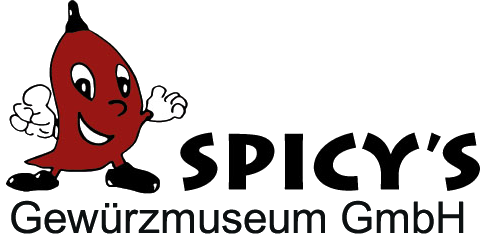 AnmeldeformularVeranstaltung: 							Datum:            							Anzahl:             		  Personen Uhrzeit:            		  Uhr AnsprechpartnerName:						Firma:						Adresse: 						Tel.: 							Fax: 							E-Mail: 						Datum				Unterschrift										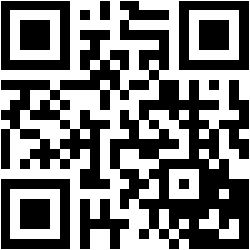 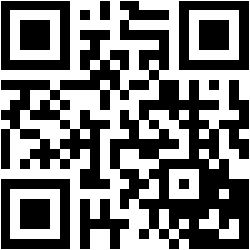 Spicy’s Gewürzmuseum GmbH
Am Sandtorkai 34
20457 Hamburg
Telefon: +4940367989 Telefax: +4940367992E-Mail: mail@spicys.de  Homepage: www.spicys.de